Barokní festival Hortus Magicus: V Květné zahradě v Kroměříži se můžete těšit na opery, divadlo i tančící koně 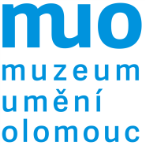 TISKOVÁ ZPRÁVA | 29. 8. 2017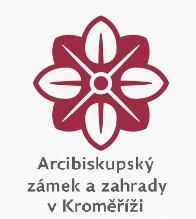 Barokní hudba, divadelní představení, speciální barokní ohňostroj, dokonce 
i tančící koně – vše jako na císařském dvoře v dobách vlády Leopolda I. To slibuje letošní, už čtvrtý ročník festivalu barokní kultury Hortus Magicus. Kroměřížská Květná zahrada se tak o víkendu 2. a 3. září vrátí zpátky časem až do druhé poloviny 17. století.Právě doba vlády dědečka Marie Terezie, císaře a také hudebního skladatele Leopolda I., je epochou rozkvětu divadla. Druhá polovina sedmnáctého století zásadně ovlivnila umělecké smýšlení v zemích náležejících pod vládu Habsburků, což se promítne také do letošního programu festivalu Hortus Magicus. Zážitek z netradičního festivalu umocňuje prostředí nedávno rekonstruované Květné zahrady, jedné z památek UNESCO.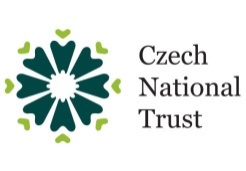 „Festivity ve formě velkých hudebně dramatických a tanečních produkcí nebo počátky rozvoje commedia dell’arte se staly tématem letošního ročníku,“ uvedla dramaturgyně festivalu Kateřina Fajtlová z Muzea umění Olomouc.Hortus Magicus nabídne návštěvníkům skladby z doby Leopolda I. Zachovaly se v kroměřížském hudebním archivu poté, co je z vídeňského dvora získal biskup Karel z Lichtensteinu-Castelcorna. Díky tomu se tak diváci mohou těšit na hudebnědramatické představení Festa di Sua Maesta Caesarea Leopoldo (Slavnost jeho císařské milosti Leopolda I.) vytvořené speciálně pro festival. Jeho vyvrcholením pak bude velkolepý barokní ohňostroj Theatrum Pyrotechnicum. Jednotlivá představení uvedou špičkové soubory Ensemble Damian, Geisslers Hofcomoedianten, Plaisirs de Musique a další.Pro nejmenší návštěvníky festivalu budou připravené hry, soutěže a těšit se mohou také na oblíbené pohádky a tvůrčí dílničky. „O zábavu dětských diváků se postará Kejklířské divadlo z Doudleb se svou Velkou cirkusovou pohádkou. Oba dva festivalové dny pak protkne storytelling, v Česku ještě ne zcela běžný divadelní žánr. Skupina vypravěčů divákům nabídne příběhy z Ovidiových Proměn, tak často zpracovávaných i v umění vysoké dvorské kultury,“ podotkla Fajtlová.Po oba dny se návštěvníci festivalu Hortus Magicus mohou těšit na koňská taneční vystoupení. Tato představení volně navazují na výstavu Koně v piškotech, která je k vidění v kroměřížském zámku a představuje návštěvníkům obrazovou a grafickou dokumentaci slavností 17. století s přepychovými kulisami barokního spektáklu. Návštěvníci festivalu Hortus Magicus mají vstup na výstavu a do Zámecké obrazárny zdarma.Součástí festivalu je i půjčovna kostýmů, hlídání dětí při představeních nebo občerstvení včetně ochutnávky vín.www.hortusmagicus.czKontakt a informace:Mgr. Tomáš Kasal, tiskový mluvčí, Muzeum umění Olomouc | tel: 585 514 282, 602 671 477 | e-mail: kasal@olmuart.cz | web | facebook | twitterIng. Martin Krčma, kastelán, Arcibiskupský zámek a zahrady v Kroměříži | tel.: 573 502 015, 725 173 391 | e-mail: krcma.martin@npu.cz | web | facebook PROGRAM FESTIVALU HORTUS MAGICUS 2017SOBOTA 2. ZÁŘÍ | 10.00 – 22.0010.00 – 17.00 Harlekýnova cesta za štěstím: zábavný program pro rodiny s dětmi – Květná zahrada10.00 – 17.00 Komentované prohlídky Květné zahrady: začátek každou celou hodinu – Čestný dvůr 10.00 – 17.00 Libozvučení v Libosadu aneb hudební zastavení v Květné v zahradě – Květná zahrada10.30 – 10.45 Vítání návštěvníků – Čestný dvůr10.45 – 11.15 Geisslers Hofcomoedianten: Malé příběhy velkého hraběte III / Hrabě Špork a černí sousedé – U zápasníků11.00 – 11.45 Klára Franc Vavříková: ukázka aranžování květin ze sezónních a přírodních materiálů – Velký skleník11.30 – 11.45 Storytelling CZ: Proměny / Orfeus a Eurydika – Jahodový kopec II12.00 – 12.30 Cruentus: Poučení o prospěšnosti ctnostného umění šermířského – U zápasníků12.00 – 13.00 Anna Slezáková: Alliance – Palmový skleník13.15 – 13.30 Storytelling CZ: Proměny / Skylla a Kirké – Jahodový kopec II13.45 – 14.45 Kejklířské divadlo z Doudleb: Velká cirkusová pohádka – Pstruží rybník I / šapitó14.00 – 14.45 Klára Franc Vavříková: ukázka aranžování květin ze sezónních a přírodních materiálů – Velký skleník15.00 – 15.30 Biskupští manové z Kroměříže: Ohněm i mečem aneb kterak se stát biskupským gardistou – Pstruží rybník I / šapitó15.30 – 16.00 Štvanci: Kavalírský menuet a tanečnice, jezdecká show – Pstruží rybník I15.30 – 17.00 Kabinet létajících úžasností: žonglérská dílna – Pstruží rybník I  / šapitó16.00 – 16.15 Storytelling CZ: Proměny / Filemon a Baucius – Jahodový kopec II17.00 – 17.20 Cruentus: Šimona Lomnického z Budče traktát o tanci – U zápasníků17.30 – 17.50 Biskupští manové z Kroměříže: Proměny odívání nejen barokního – U zápasníků18.00 – 19.00 Kejklířské divadlo z Doudleb: Don Quijote z Doudleb – Pstruží rybník I / šapitó20.00 – 21.15 Plaisirs de Musique: Festa di Sua Maesta Caesarea Leopoldo / Slavnost jeho císařské výsosti Leopolda I. – Kolonáda21.15 – 21.30 Theatrum Pyrotechnicum: barokní ohňostroj – KolonádaNEDĚLE 3. ZÁŘÍ | 10.00 – 18.0010.00 – 17.00 Harlekýnova cesta za štěstím: zábavný program pro rodiny s dětmi – Květná zahrada10.00 – 17.00 Komentované prohlídky Květné zahrady: začátek každou celou hodinu – Čestný dvůr 10.00 – 17.00 Libozvučení v Libosadu aneb hudební zastavení v Květné v zahradě – Květná zahrada10.30 – 10.45 Vítání návštěvníků – Čestný dvůr10.45 – 11.45 Kejklířské divadlo z Doudleb: Velká cirkusová pohádka – Pstruží rybník I / šapitó11.00 – 11.45 Floristky kroměřížských zámeckých zahrad: ukázka aranžování květin – Palmový skleník11.45 – 13.00 Geisslers Hofcomoedianten: Dvě komedie v komedii – Kolonáda / pódium 13.00 – 15.30 Ensemble Damian: Lacriamae Alexandri Magni / Slzy Alexandra Velikého – Velký skleník13.00 – 15.00 Kabinet létajících úžasností: žonglérská dílna – Pstruží rybník I / šapitó13.15 – 13.30 Storytelling CZ: Proměny / Arachné – Jahodový kopec II14.00 – 14.45 Floristky kroměřížských zámeckých zahrad: ukázka aranžování květin – Palmový skleník14.00 – 14.30 Biskupští manové z Kroměříže: Proměny odívání nejen barokního – Kolonáda / pódium14.30 – 15.00 Cruentus: Šimona Lomnického z Budče traktát o tanci – Kolonáda / pódium14.30 – 14.45 Storytelling CZ: Proměny / Faethón – Jahodový kopec II15.45 – 16.15 Dámy v sedle: Barokní čtverylka na koních – Pstruží rybník I16.15 – 16.45 Cruentus: Poučení o prospěšnosti ctnostného umění šermířského – Kolonáda / pódium16.45 – 17.15 Biskupští manové z Kroměříže: Ohněm i mečem aneb kterak se stát biskupským gardistou – Kolonáda / pódium17.15 – 17.30 Storytelling CZ: Proměny / Únos Sabinek – Jahodový kopec IIV PRŮBĚHU FESTIVALUPůjčovna historických kostýmů (SO + NE 10.00 – 17.00), PtáčniceHlídání dětí během představení (SO 11.00 – 16.00, NE 12.00 – 16.00), Králičí kopec